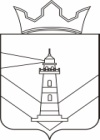 Совет депутатовКраснослудского сельского поселенияДобрянского муниципального районаПермского краяРЕШЕНИЕ 25.10.2018                                                                                                                      № 6                           Об утверждении положения «О порядке установки мемориальныхсооружений, памятников, мемориальныхдосок и других памятных знаков на территорииКраснослудского сельского поселения»       Руководствуясь Федеральным законом от 25.06.2002 N 73-ФЗ "Об объектах культурного наследия (памятниках истории и культуры) народов Российской Федерации", Федеральным законом от 06.10.2003 N 131-ФЗ "Об общих принципах организации местного самоуправления в Российской Федерации", Уставом Краснослудского сельского поселения, Совет депутатов Краснослудского сельского поселенияРЕШАЕТ:1. Утвердить Положение «О порядке установки мемориальных сооружений, памятников, мемориальных досок и других памятных знаков на территории Краснослудского сельского поселения» (приложение N 1).2. Опубликовать (обнародовать) настоящее постановление в установленном порядке.Председатель Совета депутатовКраснослудского сельского поселения                                                     А.Н.КузнецовГлава Краснослудского сельского поселения                                                                                      Е.В.СоснинаПриложение к Решению Совета депутатов Краснослудского сельского поселения  от 25.10.2018  № 6
ПОЛОЖЕНИЕ"О ПОРЯДКЕ УСТАНОВКИ МЕМОРИАЛЬНЫХ СООРУЖЕНИЙ, ПАМЯТНИКОВ, МЕМОРИАЛЬНЫХ ДОСОК И ДРУГИХ ПАМЯТНЫХ ЗНАКОВ НА ТЕРРИТОРИИКРАСНОСЛУДСКОГО СЕЛЬСКОГО ПОСЕЛЕНИЯ 1. Общие положения1.1. Настоящее Положение о порядке установки мемориальных сооружений, памятников, мемориальных досок и других памятных знаков на территории Краснослудского сельского поселения (далее - Положение) разработано в соответствии с Федеральным законом "Об объектах культурного наследия (памятниках истории и культуры) народов Российской Федерации", Федеральным законом "Об общих принципах организации местного самоуправления в Российской Федерации", Уставом Краснослудского сельского поселения.1.2. Положение разработано с целью увековечивания памяти о выдающихся исторических событиях, происшедших на территории Краснослудского сельского поселения, выдающихся личностях Российской Федерации, уроженцев поселения, а также с целью формирования историко-культурной среды на территории Краснослудского сельского поселения.1.3. Положение определяет основания установки и обеспечения сохранности мемориальных сооружений, памятников, мемориальных досок и других памятных знаков (далее по тексту - памятные знаки), порядок принятия решения, правила, условия установки и демонтажа памятных знаков, а также порядок учета и обслуживания их на территории Краснослудского сельского поселения.1.4. Требования настоящего Положения обязательны для всех предприятий и организаций различных форм собственности, государственных, муниципальных учреждений, общественных объединений и организаций, принимающих решение об установке памятных знаков на территории Краснослудского сельского поселения.2. Основные понятия и определения2.1. Мемориальные сооружения - отдельные постройки и здания с исторически сложившимися территориями, мемориальные квартиры, объекты науки и техники, включая военные.2.2. Памятник - произведение монументального искусства, созданное для увековечивания людей и исторических событий.2.3. Отдельно стоящие памятные знаки - стелы, скульптурные композиции и др.2.4. Мемориальная доска - памятный знак, устанавливаемый на фасаде, в интерьерах зданий, на закрытых территориях и сооружениях, связанных с историческими событиями, жизнью и деятельностью особо выдающихся граждан. Мемориальная доска, как правило, содержит краткие биографические сведения о лице или событии, которым посвящается увековечивание.2.5. Информационная доска посвящается отдельным событиям, факту, явлению и содержит только текстовую информацию.3. Основания для установки памятных знаков3.1. Значимость события в истории России, Краснослудского сельского поселения.3.2. Наличие официально признанных достижений личностей в государственной, общественной, военной, производственной и хозяйственной деятельности, в науке, технике, литературе, искусстве, культуре, спорте и других общественно значимых сферах, особый вклад в определенную сферу деятельности, принесший долговременную пользу Краснослудскому сельскому поселению, государству.4. Условия установки памятного знака4.1. В целях объективной оценки значимости события, предлагаемого к увековечиванию посредством установки памятника или памятной доски, рассматриваются предложения об увековечивании событий, отдаленных от времени установки не менее чем 10-летним сроком.4.2. Решение об установке памятной доски, увековечивающей память выдающегося гражданина, чья жизнь и (или) деятельность связана с Краснослудским сельским поселением, может быть принято не ранее 5 лет со дня его смерти.4.3. Открытие памятного знака приурочивается к определенной дате (юбилею, этапу жизненного пути личности или круглой дате события) в торжественной обстановке с привлечением широкого круга общественности.4.4. Установка памятных знаков осуществляется за счет собственных и (или) привлеченных средств, предоставляемых ходатайствующими организациями.4.5. Не допускается установка памятного знака на фасаде здания, полностью утратившего свой исторический облик.4.6. В исключительных случаях на основании постановления администрации Краснослудского сельского поселения и принятия решения Советом депутатов Краснослудского сельского поселения о внесении данного вида расходов в бюджет очередного финансового года памятные знаки устанавливаются за счет средств бюджета Краснослудского сельского поселения.5. Порядок рассмотрения и принятия решения об установкепамятных знаков5.1. Прием предложений, обращений (ходатайств) об установке памятных знаков осуществляется в администрации Краснослудского сельского поселения по адресу: Пермский край, Добрянский район, д. Залесная, пер. Советский, д. 3.  5.2. Предложения, обращения (ходатайство) об установке памятных знаков рассматривает на своем заседании Совет депутатов Краснослудского сельского поселения.5.3. Инициаторами установки памятных знаков могут быть:- органы государственной власти;- Глава Краснослудского сельского поселения;- Депутаты Совета депутатов Краснослудского сельского поселения;- предприятия и организации различных форм собственности;- юридические лица независимо от их организационно-правовой формы;- общественные объединения и организации;- инициативная группа жителей Краснослудского сельского поселения.5.4. Перечень документов, представляемых на заседание Совета депутатов Краснослудского сельского поселения:- письменное обращение (ходатайство) с просьбой об увековечении памяти личности или события с указанием основания для выдвижения проекта памятного знака, т.е. значимость лица или события, подлежащего увековечиванию;- историческая или историко-биографическая справка;- копии документов, подтверждающих достоверность событий или заслуги представляемого к увековечиванию лица;- письменное согласие родственников лица, подлежащего увековечиванию в виде памятника, отдельно стоящих памятных знаков (стела, скульптурная композиция, бюст и т.д.);- выписка из домовой книги с указанием периода проживания данного лица (при необходимости);- проект (эскиз, макет) памятного знака;- предложение по тексту надписи (на мемориальной доске или информационной табличке);- письменное согласие собственника здания (строения, сооружения), земельного участка, на котором предполагается установить памятный знак, - обоснование выбора места установки памятного знака (при необходимости - представление фотографии предполагаемого места);- подтверждение источников финансирования проекта и (или) письменное обязательство ходатайствующей стороны о финансировании работ по проектированию, установке и обеспечению торжественного открытия памятного знака.5.5. В результате рассмотрения обращения Совет депутатов Краснослудского сельского поселения принимает одно из следующих решений:- поддержать обращение (ходатайство) и принять решение об установке памятного знака;- рекомендовать ходатайствующей стороне увековечить память события или деятеля в других формах;- отклонить обращение (ходатайство), направив ходатайствующей стороне мотивированный отказ.5.6. При положительном решении Совета депутатов Краснослудского сельского поселения об установке памятного знака заказчик выполняет проект памятного знака.6. Архитектурно-художественные требования к мемориальнымдоскам6.1. Архитектурно-художественное решение мемориальной доски не должно противоречить характеру места ее установки, особенностям среды, в которую она привносится как новый элемент.6.2. Текст мемориальной доски должен в лаконичной форме содержать характеристику увековечиваемого события (факта) либо периода жизни (деятельности) лица, которому посвящена мемориальная доска.6.3. В тексте мемориальной доски должны быть указаны полностью фамилия, имя, отчество увековечиваемого лица.6.4. В тексте обязательны даты, конкретизирующие время причастности лица или события к месту установки мемориальной доски.6.5. В композицию мемориальных досок могут, помимо текста, включаться портретные изображения и декоративные элементы.6.6. Изготовление мемориальных досок производится из качественных долговечных материалов (мрамора, гранита, чугуна, бронзы).7. Правила установки памятников, мемориальных досок и иныхпамятных знаков7.1. Мемориальные доски устанавливаются на фасадах, в интерьерах зданий, сооружений и на закрытых территориях, связанных с важными историческими событиями, жизнью и деятельностью особо выдающихся граждан.7.2. Мемориальные доски устанавливаются независимо от формы собственности и ведомственной принадлежности зданий, сооружений и территорий, но с согласия их собственников.7.3. Мемориальные доски устанавливаются на хорошо просматриваемых местах на высоте не ниже двух метров.7.4. В память о выдающейся личности в пределах территории Краснослудского сельского поселения может быть установлена только одна мемориальная доска по бывшему месту жительства, учебы или работы.7.5. Установка памятников, мемориальных досок и иных памятных знаков осуществляется за счет собственных и (или) привлеченных средств ходатайствующей стороны. 7.6. Разработку проектов, выполнение и установку памятных знаков осуществляют специализированные организации по заявке инициатора в соответствии с действующим законодательством. Финансирование этих работ осуществляется за счет средств инициатора.7.7. Памятные знаки изготавливаются только из долговечных материалов (мрамора, гранита, металла и других материалов).7.8. Размер памятного знака определяется объемом помещаемой информации, наличием портретного изображения, декоративных элементов и должен быть соразмерен зданию, строению, сооружению, на котором устанавливается.7.9. Текст памятного знака должен содержать краткую характеристику события, которому посвящен памятный знак, указание на связь события с конкретным адресом, по которому памятный знак установлен, а также даты, указывающие период, в течение которого выдающаяся личность или событие были каким-либо образом связаны с данным адресом.7.10. В тексте памятного знака указываются полностью фамилия, имя, отчество выдающейся личности, в память о которой памятный знак установлен.7.11. В композицию памятного знака помимо текста могут быть включены портретные изображения, декоративные элементы, подсветка.7.12. Для обслуживания памятного знака необходимо предусмотреть благоустроенный подход к месту его установки.8. Демонтаж памятных знаков8.1. Памятные знаки демонтируются:- при отсутствии правоустанавливающих документов на установку;- при проведении работ по ремонту и реставрации здания или памятного знака на период проведения работ;- расходы по демонтажу памятного знака, установленного с нарушением, возлагаются на установивших его юридических или физических лиц.9. Содержание памятников, мемориальных досок и иных памятныхзнаков9.1. Содержание, реставрация, ремонт памятников, мемориальных досок и иных памятных знаков производятся за счет средств ходатайствующей стороны.9.2. Установленные памятные знаки ставятся на баланс организации-заказчика. Содержание, реставрация, ремонт памятных знаков производятся за счет средств организации-заказчика. В случае ликвидации организации заказчика памятные знаки передаются на баланс администрации Краснослудского сельского поселения и подлежат занесению в реестр муниципальной собственности.9.3. Памятники, мемориальные доски и иные памятные знаки, установленные за счет средств бюджета Краснослудского сельского поселения, за счет средств проектов инициативного бюджетирования и социально-значимых проектов ТОС принимаются в муниципальную собственность Краснослудского сельского поселения.9.4. Содержание, реставрация, ремонт памятников, мемориальных досок и памятных знаков, являющихся муниципальной собственностью, производятся за счет бюджета поселения.9.5. Все памятные знаки, установленные на территории Краснослудского сельского поселения, на фасадах зданий и иных сооружений, являются достоянием Краснослудского сельского поселения, частью его природно-историко-культурного наследия и подлежат сохранению, ремонту и реставрации в соответствии с действующим законодательством.9.6. Демонтаж памятников, мемориальных досок и иных памятных знаков осуществляется на основании решения Совета депутатов Краснослудского сельского поселения.9.7. Предприятия, учреждения, организации и граждане обязаны обеспечивать сохранность памятных знаков. Контроль за состоянием и сохранностью памятных знаков на территории Краснослудского сельского поселения осуществляется ими совместно с администрацией сельского поселения.